Страхование КАСКО. Как правильно застраховаться и при этом сэкономить 30-50%ВведениеДля кого написана эта книга? Кому может быть полезна информация, которая здесь изложена?Книга предназначена всем без исключения автолюбителям, а также тем, кто является владельцем транспортного средства. В этой книге вы найдете наиболее полный обзор тех нюансов, с которыми сталкивается автолюбитель при страховании своего автомобиля. Также здесь рассмотрены некоторые хитрости, с которыми сталкивается  владелец авто при попытке получить выплату по страховому случаю. Основные ошибки, допускаемые при страховании, которые уже стали классикой, и основные решения, которые позволят избежать ловушек страховых компаний, вы можете найти в данной книге. Кроме того, вы можете найти описания правильного подхода к выбору страховой компании.Книга не призвана агитировать в пользу какой-либо страховой компании, основная цель это книги – ознакомить читателя со страхованием КАСКО не с точки зрения специалистов страховой компании, а с точки зрения автолюбителя, который хочет гарантировать для себя компенсацию средств в оговоренных страховых случаях.Для правильного понимания того, как работает страховка КАСКО, в книге приводится объяснение самого принципа страхования, целей, которые ставятся при страховании и способы достижения этих целей.  Также описаны некоторые «подводные камни» в официальных документах, которые могут позволить страховой компании на законных основаниях отказаться от выплаты по полису. Описаны принципы и способы подхода к правильному оформлению страховых договоров.Книга подскажет, где следует искать информацию о страховых компаниях, и чья помощь может оказаться полезна при изучении документов, предлагаемых страховыми компаниями к заполнению и подписанию.Мы собрали для вас информацию о том, по каким критериям нужно выбирать страховую компанию для сотрудничества, как сравнивать условия страховых полисов и соразмерять цену полиса с набором страховых случаев.Эта книга станет для вас отличным путеводителем в мире страхования КАСКО.Глава 1Десять основных  проблем с КАСКОЗа все время существования рынка страхования в нашей стране полисом КАСКО воспользовалось огромное количество людей.  Для некоторых владельцев транспортных средств полис КАСКО стал настоящим спасением во время ремонта автомобиля, поврежденного при аварии. Некоторые страхователи оказались разочарованы в  КАСКО, поскольку страховка не оправдала надежд. Однако, необходимо заметить, что страховые компании в большинстве случаев придерживаются условий страхового договора. Разумеется, такое можно сказать далеко не обо всех компаниях, некоторые недобросовестные участники страхового рынка предпочитают идти на любые шаги, только бы не выплачивать компенсацию по страховому полису. Достаточно много случаев, когда владелец авто, в силу своих ограниченных познаний в  страховании, при оформлении полиса сам допускает ошибки, которые не позволяют оценить все преимущества страхования КСАСКО. Сейчас мы рассмотрим десять основных проблем, с которыми сталкивается страхователь транспортных средств. Невнимательность при заключении договораПроблема отказа в выплате всегда является абсолютной неожиданностью для владельца авто, который застраховал свое транспортное средство. Причем, неожиданностью довольно неприятной. Хотя, в некоторых случаях, отказ в выплате вполне можно было предвидеть. При оформлении полиса, страховая компания должна четко указать все страховые случаи, которые покрывает полис, а также все дополнительные условия. Беда  в том,  что далеко не все автолюбители вчитываются в договор страхования и не дают себе труд разобраться с нюансами. Хотя, некоторые мелочи сможет увидеть в договоре и квалифицировать соответствующим образом только юрист.  Мошеннические действия страховой компанииИногда, заключив договор и оформив полис КАСКО, счастливый автолюбитель даже не подозревает, что в оговоренных ситуациях компенсировать убытки ему никто даже не собирается.  Как и в любой отрасли предоставления услуг, есть на страховом рынке недобросовестные компании, которые продают полисы в надежде на то, что с их владельцем ничего не произойдет. Такие компании обычно предлагают самые лучшие условия и обещают при наступлении страхового случая золотые горы.Если, все же, страховой случай наступает, такие компании идут на все, лишь бы не платить компенсацию. В ход идут все доступные методы – привлекаются юристы, которые доказывают, что страхового случая не было, либо выплаты затягиваются, в надежде, что автомобиль нужен владельцу для работы, и он сделает ремонт за свой счет. Неправильное поведение владельца полиса при наступлении страхового случаяКак и при выборе страхового полиса, невнимательность владельца транспортного средства и нежелание вникать в правила, которые регламентируют деятельность страховых компаний, может сыграть злую шутку с тем, кто желает застраховать автомобиль. Было бы наивным полагать, что достаточно просто оплатить полис, а все остальное произойдет, словно по волшебству. Владелец авто, который приобретает полис в надежде обеспечить себя страховкой, должен быть готов к тому, что этот самый страховой случай может произойти. И должен знать правила поведения в таких случаях, кроме того, разбираться в том, как его действия можно трактовать с юридической стороны. Например, отказ от написания заявления в случае ДТП, или отказ от претензий к другим участникам происшествия в некоторых случаях автоматически аннулирует действие страхового полиса. Ошибки при оформлении полисаПолис страховой компании является таким же серьезным документом, как, например, документы на право владения квартирой. Если при оформлении страхового полиса допускаются ошибки, то действе этого полиса может быть аннулировано в судебном порядке. Держатель страхового полиса, в этом случае,  может остаться без компенсации ущерба. Конечно, в большей степени это зависит от порядочности и профессионализма представителей страховых компаний, поскольку рядовой гражданин не обязан разбираться в процессуальных моментах оформления договоров. Некоторые недобросовестные страховые компании строят на таких ошибках отказ от выплат компенсации. Так, например, при отсутствии у страхового агента документов о том, что он является таковым, договор, заключенный с его участием, не имеет юридической силы. То же самое можно сказать о неправильно вписанной в полис информации, опечатках. Приобретение неэффективного полисаДостаточно  часто причиной следующей проблемы является  стремление сэкономить. Автолюбитель, а именно на них рассчитаны полисы такого рода, приобретает более дешевый полис КАСКО, поскольку наивно полагает, что все полисы примерно одинаковы. Разница становится ясна только после того, как произошла авария, в которой пострадал автомобиль. Выясняется, что компенсировать никто и ничего не обязан, поскольку именно этот страховой случай и не был предусмотрен в полисе. Фактически, такой полис является безубыточным для страховой компании, которая его продвигает. Страховые случаи, указанные в полисе и которые подлежат компенсации, происходят достаточно редко. С другой стороны, такие полисы отлично рекламируют страховую компанию, учитывая низкую цену продукта.  Полис с недостаточной компенсациейМногим автолюбителям известно, что уровень компенсации за повреждения автомобиля рассчитывается с учетом износа деталей, с учетом пробега и года выпуска автомобиля. Довольно часто случается, что незадачливый владелец авто получает компенсацию, которой явно  недостаточно, чтобы произвести ремонт. На любые вопросы представители страховых компаний невозмутимо предоставляют расчеты, в которых указан процент износа.Однако, не все автолюбители знают, что учет износа разными страховыми компаниями может проводиться по-разному, кроме того, процент в пересчете также может быть разным. Затягивание страховых выплатВ некоторых случаях страховые компании весьма своеобразно решают вопрос с необходимостью выплат по страховым случаям. Вроде бы, и полис оформлен безукоризненно, и страховой случай как пример из учебника – однако, выплаты, почему-то не происходит. Кроме того, и страховая компания согласна выплатить все в полном объеме.Ссылаясь на разные причины, представители компании просят предоставить то одну справку, то другую. Так может продолжаться месяцами, особенно, если страховая компания знает, что автомобиль используется для выполнения работы.  Делается это в надежде, что владелец авто самостоятельно отремонтирует автомобиль.Казалось бы, даже в этом случае страховая компания обязана выплатить средства, потраченные на ремонт. Однако, если процесс ремонта не зафиксирован должным образом, потом крайне трудно доказать, что повреждения имели место. А это очень сказывается на размере выплат.  Выплата по генеральной доверенностиПрактика приобретения автомобиля по доверенности еще имеет место, многие водители предпочитают оформить покупку авто именно таким образом. Страхование автомобиля также должно осуществляться на имя владельца, который является доверителем. Доверенность предполагает, что совершить операцию страхования может тот, кому доверены все операции с транспортным средством.Сложности начинаются тогда, когда произошел страховой случай, и пришла пора получить компенсацию. А вот получить компенсацию может только тот, кто является официальным владельцем авто.  Документальная сторона ремонтаМногие страховые компании, во избежание каких- либо махинаций, вместо выдачи наличных, предлагают оплатить счет от СТО, в котором ремонтировался автомобиль.  При этом, некоторые автолюбители попадают в ловушку. Работники СТО торопятся начать ремонт, и прежде, чем сумма к оплате утверждена страховой компанией, часть повреждений может быть устранена. Тем временем, страховая компания отказывается подписывать счет, поданный на оплату СТО. Доказать, что ремонт уже был произведен, бывает крайне сложно. Единственным спасением могут служить документированные доказательства, такие, как фото и видео процессов ремонта, с лежащей рядом свежей газетой. Таким образом, в конечном счете, часть ремонта оплачивается средствами автолюбителя.Чрезмерно дорогой полисЭтот способ продажи страховых полисов получил распространение вместе с развитием автокредитования. Манипуляции с клиентом происходят после того, как банк уже дал согласие на предоставление авто в кредит, то есть при условии, что автомобиль является залоговым имуществом до момента полной выплаты. Банк делает все возможное, чтобы минимизировать свои риски и требует, чтобы автомобиль был застрахован, для чего и предлагает застраховать у партнеров – страховых компаний. Не каждый, кто вот-вот сядет за руль нового автомобиля, обращает внимание, что в страховых компаниях, которые предоставил банк, полис КАСКО стоит намного дороже, чем в других компаниях. Если, все же, заемщик акцентирует внимание на этой детали – работники банка делают все возможное, чтобы убедить его застраховаться именно в компаниях-партнерах банка. При этом, в ход идут все средства, вплоть до намеков о отказе в кредитовании.Глава 2Десять основных ошибок при оформлении полиса  КАСКОВсе без исключения проблемы, которые были перечислены в предыдущей главе, берут свое начало в правильности подхода к заключению договора страхования. Как уже было отмечено, защита владельца авто от расходов в непредвиденных случаях не происходит исключительно силами страховой компании. И уж тем более, сам по себе полис КАСКО не обладает волшебной силой, которая может защитить от неприятностей. Наиболее эффективно полис КАСКО срабатывает лишь тогда, когда держатель полиса осознанно подходит к страхованию, когда владелец авто четко знает все правила и принципы страхования автомобиля.В этой главе мы рассмотрим наиболее характерные ошибки, которые допускают владельцы авто при оформлении полиса, а также другие ошибки, которые приводят к проблемам, описанным в предыдущей главе.Невнимательность при оформлении полисаЭто самая распространенная ошибка, которая приводит к подавляющему большинству проблем. В большинстве случаев, владелец авто сам виноват в своих неприятностях, поскольку подходит к вопросу страхования поверхностно, не углубляясь в суть. Будущий держатель полиса наивно полагает, что страховые компании обязаны сами сделать так, чтобы оградить клиента от возможных проблем. Однако в том случае, если клиент даже не дает себе труд досконально изучить условия полиса, за который он платит собственные деньги, изучить принципы и правила страхования – помочь такому клиенту достаточно сложно. Это именно тот случай, когда некомпетентность прямо пропорциональна возможным убыткам. Подход к выбору страховой компанииЭто также одна из самых распространенных ошибок – выбор страховой компании по критериям, которые не имеют никакого отношения к деловым характеристикам организации. Среди таких неверных критериев – выбор страховой компании по рекламным роликам, промо-статьям в прессе, которые расхваливают компанию. Также лишено смысла выбирать компанию, доверяя советам людей, которых ваша судьба не касается. Будь то продавец из салона автомобилей, или случайный знакомый, эти люди могут скорее иметь отношение к компании, услуги которой они предлагают, чем искренне заботиться о вашей пользе. Поведение во время страхового случаяЭта ошибка имеет отношение к шансам получить компенсацию по страховому случаю. Довольно  часто владелец авто считает, что купив полис КАСКО, он уже оградил себя от всех возможных проблем, и остальное – забота страховой компании. Поэтому такой клиент не знает, как вести себя во время страхового случая, поскольку не читал договор и не знает правил. От правильности позиции клиента при разговоре с сотрудниками ГИБДД, которые прибыли на место ДТП, может зависеть возможность получения страховки. В многих случаях правильно составленный протокол и своевременно написанные заявления являются основой для обращения по страховому случаю. Неоправданная экономия на полисе КАСКОДовольно часто ошибка в подходе к страхованию заключается в полном непонимании клиентом целей страхования и принципов действия полиса. Клиент желает сэкономить, что, в общем, закономерно, однако, делает это далеко не самым удачным образом. О том, как можно и нужно сэкономить, и как сделать это правильно, будет рассказано в  следующих главах.В результате непонимания правил действия полиса, клиент получает дешевый полис. Достоинства такого полиса заканчиваются на том, что его наличие несколько успокаивают нервы владельца авто, поскольку этот полис реально ничего не покрывает, ибо самые распространенные страховые случаи из него вычеркнуты. Это и обусловливает его низкую стоимость. Спешка при оформлении полисаДовольно часто ошибки клиента страховой компании кажутся весьма незначительными, они кроются в элементарной спешке. Спешка приводит к появлению на полисе неверных данных, которые являются законным основанием для отказа в выплате компенсации. Такого рода ошибки, как правило, совершенно незначительны, это может быть неверный год рождения владельца, ошибка в букве при написании фамилии. Выплата «по калькуляции»Эта ошибка относится к тем владельцам авто, которые хотят сэкономить, и просят страховую компанию возместить стоимость ремонта деньгами. В этом случае нужно сразу уточнить, каким образом будет производиться расчет. Страховой агент или независимый оценщик, что в данном случае одно и то же, может посчитать нормо-часы и стоимость запасных частей с такими коэффициентами, что на полученные  средства приобрести запчасти и произвести ремонт невозможно. Законная сила «исправлений в договоре»Отношения между страховой компанией и владельцем авто регулируются двумя документами, договором страхования и правилами страхования. Некоторым клиентам известно, что они имеют право требовать изменить договор, если некоторые положения их не устраивают.Страховая компания может легко пойти навстречу  внести все изменения, на которых настаивает клиент. Однако, потом может оказаться, что эти изменения не имеют силы, поскольку противоречат  правилам страхования – документу, который регламентирует деятельность страховой компании, и который имеет больший приоритет, чем договор страхования.  Самостоятельный ремонт транспортного средстваНекоторые владельцы авто, не дождавшись компенсации, начинают самостоятельный ремонт автомобиля, в надежде, что страховая компания возместит ремонт и запчасти. Ошибка заключается в том, что такие владельцы  зачастую забывают уточнить процедурные вопросы, касательно того, при каких условиях страховщик возместит средства, потраченные на ремонт. Нужно обязательно настоять на проведение предварительной оценки и уточнить перечень документов, сопровождающих ремонт.  Возможность выбора страховой компанииНе все автолюбители, которые берут авто в кредит, знают, что у них есть законное право самостоятельно выбирать страховую компанию для страхования автомобиля.  Совсем не обязательно идти на поводу у банка, который навязывает приобретение страхового полиса у своих партнеров  втридорога.Согласно закону, банк обязан предоставить такую возможность. На практике добиться этого бывает крайне сложно, однако, это возможно.Законность  решения страховой компанииПосле того, как страховая компания рассмотрела обращение по страховому случаю и, все-таки, отказала в выплате, многие владельцы авто не решаются оспаривать решение в суде, поскольку считают, что компания найдет способ доказать свою правоту и выпутается из положения. На самом деле, если компания вынесла недостаточно обоснованное решение в свою пользу, любой грамотный юрист это определит довольно быстро.  Страховые случаи, описанные в полисе, и оговорки, как правило, весьма однозначны и трактуются в соответствии с законодательством.  При наличии достаточной доказательной базы оспорить решение страховой компании и добиться выплаты вполне возможно.Глава 3Решение проблемы правильного подхода при оформлении полиса  КАСКОВ этой главе мы подведем промежуточные итоги предыдущих глав и предложим решение проблемы правильного подхода к страхованию и покажем, как можно сэкономить без ущерба для эффективности страхового полиса.  Понимание принципов КАСКО Страхование КАСКО можно и нужно начинать с понимания того, зачем и как работает механизм этого страхования. На территории России работают две схемы страхования, обязательное и  добровольное. Обязательное страхование, ОСАГО, прежде всего, страхует риски, которые связанные с автогражданской ответственностью, которую владелец авто несет перед другими участниками происшествия. Добровольное страхование, КАСКО, страхует сам  автомобиль – и в этом главное отличие добровольного страхования от обязательного. Страхование КАСКО покрывает все риски, которые связаны с нанесением ущерба самому транспортному средству.Есть определенный набор страховых случаев, которые связаны с нанесением ущерба транспортному средству, и при наступлении которых КАСКО позволяет получить компенсацию владельцу авто:дорожно-транспортное происшествие (в том числе и произошедшие по вине Клиента СК);стихийные бедствия, в том числе наводнения, ураганы, оползни, ливневые дожди, цунами и т. д. (в зависимости от региона);падение предметов на автомобиль (лед, снег, деревья, ветки); вандальные действия третьих лиц; угон или хищение транспортного средства.КАСКО может быть полным и частичным.Работает КАСКО следующим образом. С момента оформления страхового полиса и при наступлении страхового случая есть три сценария развития событий:ремонт автомобиля за счет страховой компании. В данном случае ваш автомобиль передается СК и она самостоятельно осуществляет все необходимые процедуры по его ремонту;    выплата страхового возмещения, размер которого прописан в договоре;    оплата ремонтных услуг, произведенных за Ваш счет. В данном случае понять, как работает КАСКО, проще на банальном примере. Ваш автомобиль попал в ДТП. Вы самостоятельно приобрели запчасти, отдали ТС в техсервис, а затем предъявили СК квитанции и чеки, согласно которым Вам возместят убытки.Во время оформления полиса необходимо очень подробно знать, что означают все понятия, которые употребляются в договоре, а также – как трактовать все термины и словосочетания, которые фигурируют в договоре. Также необходимо досконально понимать, что означают ограничения и насколько они распространяются. От этого во многом зависит понимание того, как поступать в тех или иных случаях, чтобы не остаться без компенсации. Правильный выбор страховой компанииВыбирать страховую компанию нужно осторожно и тщательно, ведь от выбора страховой компании зависят шансы реально получить компенсацию при наступлении страхового случая. Выбирать страховую компанию, основываясь на каких-либо рейтингах, лишено смысла. Точно так же не стоит прислушиваться к голосу рекламы и людей, которые не имеют к вам отношения. Реклама создана для того, чтобы продать услуги компании, люди, которые дают советы, преследуют собственную выгоду. Разнообразные рейтинги имеют настолько запутанную систему приоритетов, что сложно определить, почему компания, которая никому не известна, занимает первые места.Среди критериев, которые можно использовать для выбора страховой компании, можно отметить личные рекомендации знакомых, которые неоднократно сталкивались с работой компании, подавали заявления и получали компенсацию. Можно также учитывать размеры страховой компании, а также рекомендации юриста, который анализировал договор на предмет отсутствия в нем «подводных камней». Кроме того, есть определенный набор общих критериев, которые много могут рассказать внимательному страхователю о страховой компании: Год основанияСпектр лицензированных видов страхованияИнформационная открытостьРеальные отзывы страховых брокеров3. Сравнение условий разных компанийВо время поиска наиболее лояльной, с точки зрения автовладельца, страховой компании, совсем не вредно сравнить условия договора, а также стоимость полиса. Разумеется, было бы прекрасно, если бы во время этого сравнения вас сопровождал квалифицированный и опытный юрист.При оформлении полиса КАСКО не стоит торопиться, поскольку от порядочности компании и условий выплат зависит то, насколько быстро и успешно вы справитесь с постигшей вас неприятностью.Сравнивать условия нужно по всем параметрам и вариантам оформления КАСКО – полный и неполный варианты оформления. Кроме того, во время сравнения нужно четко оценивать субъективные условия – насколько вероятен угон вашего авто, а также другие страховые случаи. Экономия при оформлении полисаСэкономить при заключении страхового договора без ущерба для эффективности полиса вполне реально. Для этого необходимо знать, каким образом, за счет чего можно экономить, а какие варианты попытки экономии могут привести к отсутствию выплат.Зависимость стоимости полиса  КАСКО от возраста водителя может дать экономию 10-30%. Для снижения стоимости не нужно включать в перечень слишком молодых, а также водителей пожилого возраста. При этом возрастные характеристики у разных компаний могут отличаться.Некоторые страховые компании могут удорожать полис КАСКО для автомобилей тех марок, которые по статистике наиболее часто попадают в аварийные ситуации. Причем, удорожание полиса может быть от 15 до 30%. Разные компании по-разному составляют рейтинги «аварийных марок». Для экономии можно поискать компанию, которая не учитывает этот параметр, или компанию, у которой в списке нет марки вашего автомобиля.То же самое можно сказать про статистику угонов, к  которой прислушиваются далеко не все страховые компании, поскольку четкой статистики по угонам не существует. Угонщиков интересуют как недорогие модели, так и элитные. Экономия по этому параметру также может составить порядка 10-30%.Обслуживание авто на выбранной вами СТО удорожит полис на 5-10%. Таким образом страховая компания страхует себя от злоупотреблений.Использование франшизы может удешевить полис КАСКО практически вдвое. Франшиза представляет собой часть ущерба, которую страховая компания не возмещает. Это может происходить, например, в случае мелкого ремонта, который проще ликвидировать за свой счет, чем проходит процедуру возмещения убытка.Удорожание полиса не избежать, если речь идет о автомобиле китайского производства. Тщательное изучение договораПосле того, как страховая компания выбрана, или в процессе выбора, необходимо тщательно вычитать и изучить документы, которые предлагает подписать страховая компания. Разумеется, среднестатистический пользователь не может заметить все возможные подвохи в договоре, однако каждый страхователь обязан досконально его изучить.Нужно понимать, что клиент имеет право не соглашаться со всеми положениями, которые прописаны в договоре КАСКО. И клиент может настаивать на том, чтобы типовой договор был изменен, чтобы условия, которые интересны владельцу авто, были вписаны в договор.Также важно обратить внимание, что действия компании по отношению к клиенту регулируется не только договором, но и правилами страхования, законодательным документом, который клиент также должен изучить. Правила страхования могут аннулировать практически любые изменения договора, если изменения в договоре противоречат правилам.Внося в договор изменения, необходимо вписать положение о том, что договор имеет приоритетное значение, тогда эти изменения будут иметь силу. Кроме того, необходимо четко понимать, что означают все термины, которые фигурируют в договоре.  Помочь в понимании трактовки положений договора может квалифицированный юрист либо страховой брокер, который подбирает страховую компанию для оформления полиса КАСКО в соответствии с пожеланиями клиента.6.Изучение возможных ситуацийПосле того, как полис уже оформлен, важно знать, при  каких условиях он сработает, а при каких условиях страховая компания окажется бессильной, и не сможет возместить вам убыток. Или просто, при каких условиях страховая компания будет иметь все законные основания, чтобы не выплачивать компенсацию. Для того, чтобы полис сработал правильно, нужно подготовиться к случаям, которые могут произойти. Необходимо изучить все ваши возможные действия, которые нужно будет предпринять при наступлении страхового случая.Следует знать, что возмещение ущерба сопряжено с определением этого ущерба. Для того, чтобы иметь основание потребовать у страховой компании компенсацию, нужно зафиксировать происшествие. Сделать это можно с помощью сотрудников ГИБДД, которые прибыли на место аварии. Если владелец авто пойдет на поводу у инспектора ГИБДД и подпишет документ, что он не имеет претензий к другим участникам ДТП, он почти гарантированно останется без возмещения ущерба. В том случае, если машину угнали, а заявление об угоне не написано, в страховую компанию за компенсацией можно даже не обращаться. Есть достаточно много таких деталей, при оформлении полиса нужно потратить некоторое время, для того, чтобы понять эти нюансы, и проработать свои действия соответственно.Глава 4Что можно сделать прямо сейчасСамое важное, что можно сделать, собираясь застраховать свое транспортное средство, это не торопясь сформулировать, какие выгоды вы хотели бы получить от добровольного страхования КАСКО. Причем, желательно сделать это в письменной форме.Оцените все риски, которые могут быть связаны с вашим авто, и при этом помните, что сужая возможности полиса КАСКО, вы имеете возможность больше сэкономить, но, в то же время, имеете шанс самостоятельно покрывать риски, которые вы недооценили.В первую очередь, оцените, нужна ли вам страховка от угона и ущерба, или только от ущерба (цена существенно отличается). Продумайте, где вы станете хранить машину, и каковы шансы угона при уличной парковке.Определите, насколько приемлем для вас учет износа, который будет производиться при расчете выплаты. Если авто в возрасте, выплаты могут быть мизерные, а потому страхование может быть вообще лишено смысла.Подумайте, в какой форме вам предпочтительно получать возмещение – деньгами или оплачиваемым ремонтом.Решите для себя вопрос – интересна ли вам франшиза в КАСКО,  какого размера она может быть. Это интересная особенность страхования, которая освобождает ваше время от общения с представителями страховой компании, в случае небольших поломок и делает страховой полис дешевле почти вдвое.Продумайте, насколько вам нужны дополнительные опции, и сопоставьте возможность их получения с договором. Например, самостоятельная организация эвакуации может обойтись вам дешевле, а опция «Страховая выплата без справок» обычно предоставляется с таким количеством оговорок, что воспользоваться этой опцией на практике довольно сложно.Глава 5Варианты подготовки и оформления полиса КАСКО Есть несколько вариантов, несколько разных подходов к  проблеме правильного страхования КАСКО. Мы готовы предложить вам выбрать тот вариант, который наиболее соответствует вашим предпочтениям, вашим взглядам на страхование.Вариант 1Можно оформить страховку КАСКО, следуя совету и выбору своего бывалого знакомого. Можно вполне довериться его опыту и оформить полис в той же компании, что и он, на тех же условиях. В этом случае вам не придется прорабатывать договор и свои действия,  наиболее экономичную модель полиса ваш знакомый уже выбрал, так что нет оснований ломать голову. Это наиболее простой вариант, он не требует каких-либо затрат времени и усилий. Однако, он не гарантирует высокой результативности, поскольку ваш знакомый не может вам ничего гарантировать, если вдруг все пойдет не так, как вы ожидали, и страховая компания откажется компенсировать ущерб.Вариант 2Это вариант для обстоятельных людей. Он предполагает детальное ознакомление с каждым аспектом, который касается страхования КАСКО. Вам предстоит  узнать обо всех нюансах работы страховых компаний,  способах страхования, о возможных условиях и правилах компенсации. Вы узнаете много интересной и, без сомнения, чрезвычайно полезной информации относительно рынка страхования в нашей стране, о регуляторной политике и законодательстве. Вам предлагается внимательно изучить принципы составления страховых договоров, терминологию, а также ознакомиться с примерами судебной казуистики. Для этого потребуется весьма значительное количество времени, зато, по окончанию процесса изучения страхового дела, вы сможете сами предоставлять консультации, не говоря уже о том, чтобы выбрать для себя идеальные условия и оформить страховой полис КАСКО. Не беда, что для реализации этого способа вам придется на пару лет отложить свои текущие дела в сторону, а автомобиль на все это время просто поставить в гараж.Вариант 3Это наиболее прагматичный и действенный вариант. Он предлагает не изобретать велосипед, а воспользоваться давно проверенной методикой выбора страховой компании. Предполагается привлечь для подбора страховой компании грамотного специалиста, которого достаточно сложно обвести вокруг пальца. Таким специалистом является страховой брокер.Квалифицированный выбор страховой компании, подбор самых привлекательных условий на рынке страхования КАСКО может произвести для вас только страховой брокер. Специалист в области страхования, он знает все тонкости, все термины, которые только можно встретить в документах. Бесполезно пытаться обмануть брокера, и пытаться выдать желаемое за действительное. Брокер оценит состояние вашего авто и подберет полис КАСКО, соответственно вашим нуждам и возможностям. Это единственный вариант, который позволит сравнительно быстро и с прогнозируемым результатом выбрать страховую компанию для оформления полиса КАСКО. Этим способом пользовались, и продолжают пользоваться тысячи людей по всему миру, поскольку известно, что никто не сделает работу лучше, чем профессионал, который посвятил выполнению этой работы всю жизнь.Достаточно просто понять, что обратившись к специалисту по КАСКО, клиент страхует себя от напрасной потери денег и оформления невыгодного или бесполезного полиса, что повлекло бы серьезные потери при наступлении страхового случая. Страховая группа ООО "РБС" Помощь в поиске страховой компании, а также в оформлении полиса КАСКО Более подробную информацию можно найти на сайте http://rbs-spb.ruДля получения консультации и решения в области страхования свяжитесь с нами любым, удобным Вам, способом, используя наши контакты:Контакты в Санкт Петербургег. Санкт-Петербург, ул. Магнитогорская д. 30, офис 512Тел. 8-(812) 655-01-28e-mail: rbsinfo@mail.ruКонтакты в МосквеБескудниковский б-р.д.6 офис.4 тел.8(495)225-25-46,Контакты в Великом Новгородеул. Щусева, д. 10, корп. 2 тел.8(911)6012030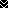 